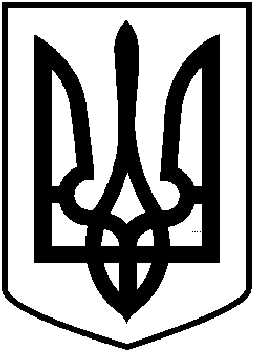 У К Р А Ї Н АЧОРТКІВСЬКА    МІСЬКА    РАДАВИКОНАВЧИЙ КОМІТЕТР І Ш Е Н Н Я від 13 лютого 2019 року 					              №   21 Про встановлення вартості одноразового гарячого харчування для учнів Чортківської спеціалізованої школи-інтернат №3 спортивного профілю I-III ступенів імені Романа Ільяшенка та спортсменів секції «Фрі-файт» на 2019 рік              Розглянувши клопотання директора Чортківської спеціалізованої школи-інтернат №3 спортивного профілю I-III ступенів імені Романа Ільяшенка Яремко Т.В., керуючись статтею 22 Закону України «Про загальну середню освіту», підпунктом 2 пункту «а» статті 28 Закону України «Про місцеве самоврядування в Україні», виконавчий комітет  міської радиВИРІШИВ :1.Встановити вартість одноразового гарячого харчування на 2019 рік в Чортківській спеціалізованій школі-інтернат №3 спортивного профілю I-III ступенів імені Романа Ільяшенка:для учнів та спортсменів секції «Фрі-файт» в розмірі 21,75 грн.;для учнів, які відвідують групу продовженого дня в розмірі 15,00 грн. 2.Фінансування одноразового гарячого харчування спортсменів секції «Фрі-файт» здійснювати за кошти місцевого бюджету.3.Копію рішення виконавчого комітету направити в управління освіти,  молоді та спорту міської ради та Чортківську спеціалізовану школу-інтернат №3 спортивного профілю I-III ступенів імені Романа Ільяшенка.4.Контроль за виконанням даного рішення покласти на заступника міського  голови з питань діяльності виконавчих органів міської ради Тимофія Р.М.Міський голова							Володимир ШМАТЬКО